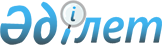 Об утверждении перечня объектов, предлагаемых к передаче в концессию на среднесрочный период (на 2012 - 2014 годы)Постановление Правительства Республики Казахстан от 5 марта 2012 года № 289

      В соответствии со статьей 16 Закона Республики Казахстан от 7 июля 2006 года «О концессиях» Правительство Республики Казахстан ПОСТАНОВЛЯЕТ:



      1. Утвердить прилагаемый перечень объектов, предлагаемых к передаче в концессию на среднесрочный период (на 2012 - 2014 годы).



      2. Настоящее постановление вводится в действие по истечении десяти календарных дней после первого официального опубликования.      Премьер-Министр

      Республики Казахстан                       К. Масимов

Утвержден         

постановлением Правительства

Республики Казахстан    

от 5 марта 2012 года № 289 

Перечень объектов,

предлагаемых к передаче в концессию на среднесрочный период

(на 2012 - 2014 годы)      Сноска. Перечень с изменением, внесенным постановлением Правительства РК от 21.09.2012 № 1228 (вводится в действие по истечении десяти календарных дней после первого официального опубликования).

Примечание: расшифровка аббревиатуры:

МТК - Министерство транспорта и коммуникаций Республики Казахстан
					© 2012. РГП на ПХВ «Институт законодательства и правовой информации Республики Казахстан» Министерства юстиции Республики Казахстан
				№

п/пНаименованиеОрганизатор

конкурса1231. Существующие объекты государственной собственности,

улучшение и эксплуатация которых будут осуществлены на

основе договора концессии1. Существующие объекты государственной собственности,

улучшение и эксплуатация которых будут осуществлены на

основе договора концессии1. Существующие объекты государственной собственности,

улучшение и эксплуатация которых будут осуществлены на

основе договора концессии1.Строительство (реконструкция) и

эксплуатация участка «Алматы -

Капшагай» автомобильной дороги «Алматы

- Усть-Каменогорск»МТК2.Реконструкция и эксплуатация участка

«Астана - Караганда» автомобильной

дороги «Граница Российской Федерации

(на Екатеринбург) - Алматы, через

города Кустанай, Астана, Караганда»

1142-1216 кмМТК3.Реконструкция и эксплуатация участка

«Астана - Караганда» автомобильной

дороги «Граница Российской Федерации

(на Екатеринбург) - Алматы, через

города Кустанай, Астана, Караганда»,

1096-1142 км, со спрямлением участка и

строительством обхода поселка

ОсакаровкаМТК4.Реконструкция и эксплуатация участка

«Астана - Караганда» автомобильной

дороги «Граница Российской Федерации

(на Екатеринбург) - Алматы, через

города Кустанай, Астана, Караганда»,

1038-1096 км, со спрямлением участкаМТК5.Реконструкция и эксплуатация участка

«Астана — Караганда» автомобильной

дороги «Граница Российской Федерации

(на Екатеринбург) - Алматы, через

города Кустанай, Астана, Караганда»,

997-1038 км, со строительством обхода

города КарагандыМТК6.Внедрение интеллектуально-транспортной

и платежной системы (ИТПС) и

эксплуатация участка «Астана - Щучинск»

автомобильной дороги «Астана

- Петропавловск через город Кокшетау»МТК2. Объекты, строительство и эксплуатация которых будут

осуществлены на основе договоров концессии2. Объекты, строительство и эксплуатация которых будут

осуществлены на основе договоров концессии2. Объекты, строительство и эксплуатация которых будут

осуществлены на основе договоров концессии7.Строительство и эксплуатация

автомобильной дороги «Большая

Алматинская кольцевая автомобильная

дорога (БАКАД)»МТК8.Строительство и эксплуатация комплекса

детских садов в городе ТемиртауАкимат

Карагандинской

области9.Строительство железнодорожного вокзала

«Станции Мангистау (Тамак)»Акимат

Мангистауской

области10.Строительство автовокзала в г. АктауАкимат

Мангистауской

области